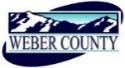 'PUBLIC NOTICE is hereby given that the Board of Commissioners of Weber County, Utah will hold a regular commission meeting in the Commission Chambers of the Weber Center, 2380 Washington Boulevard, Ogden, Utah, commencing at 10:00 a.m. on Tuesday, the 17th day of April, 2018.The agenda for the meeting consists of the following: A.	Welcome – Commissioner HarveyB. 	Invocation – Zachary DammC.	Pledge of Allegiance – Stacy SkeenD.	Thought of the Day – Commissioner GibsonE.	Presentation		Presentation of the Crystal Bowl Awards.		Presenters: Weber County Commissioners		Presentation of the Annual Victims Of Crime Act Grant Report for the 2017-2018 grant year.		Presenter: Jamie PittF.	Consent Items 1.	Request for approval of warrants #1406-1407 and #427340-427524 in the amount of $850,440.12.	2.	Request for approval of purchase orders in the amount of $122,054.33.	3.	Request for approval of the minutes for the meeting held on April 10, 2018.4.	Request for consideration and action on a request for approval of a road dedication in the John Porter Subdivision, a one lot subdivision located at 4794 E 2925 N, Eden, UT, 84310.5.	Request for consideration and action on a request for approval of road dedication in the Berg Subdivision, a two lot subdivision located at 3156 West 1800 South, West Weber.6.	Request from the Weber County Tax Review Committee, with input from legal counsel, for approval of a refund in the amount of $586.46 to Alan & Darcy Brown, parcel number 13-129-0016.7.	Request for approval to set the date of April 24, 2018 at 10:00 a.m. for a public hearing regarding amendments to the operating and capital budget of Weber County for the 2018 calendar year.8.	Request for approval of a Retirement Agreement by and between Weber County and Dave Wilson.	G.	Public Comments (Please limit comments to three minutes)	H.         AdjournCERTIFICATE OF POSTINGThe undersigned duly appointed Administrative Assistant in the County Commission Office does hereby certify that the about Notice and Agenda were posted as required by law this 13th day of April 2018.							_____________________________________________							Shelly Halacy In compliance with the Americans with Disabilities Act, persons needing auxiliary services for these meetings should call the Weber County Commission Office at 801-399-8406 at least 24 hours prior to the meeting. This meeting is streamed live. To see attached documents online click on highlighted words at: www.co.weber.ut.us/Agenda/index.php   